ПроектИгрушка-забава для развития речиОрганизаторы проекта: учителя-логопеды МБДОУ Курагинский детский сад №9 «Алёнушка» комбинированного вида Евстратова Е.А., Богачук Л.А.Образовательная область: коммуникация.Вид проекта: информационно-творческий.Цели.1. Повышение уровня развития речи детей.2. Оснащение логопедического кабинета игрушками, изготовленными родителями.Задачи.Привлечь  родителей к изготовлению пособий и игрушек для оснащения   логопедического кабинета.Расширить подборку пальчиковых игр, игр-забав, игр по развитию речи.Пополнить подборку стихов, потешек, пословиц и поговорок, чистоговорок.Развить речь детей с помощью игрушек-забав, изготовленных руками родителей. Разучить пальчиковые игры, новые игры по развитию речи, стихи, чистоговорки, потешки, пословицы и поговорки. Обыграть русские народные  сказки с помощью игрушек для пальчикового театра, игрушек-забав, маленьких игрушек.Развить дикцию, интонационную выразительность речи, темп, тембр и высоту голоса у детей.Активизировать родителей в работе по развитию речи детей.Развить у детей мелкую моторику, сенсорные способности. Привить любовь к русскому народному творчеству.Приучить детей к бережному отношению к труду взрослых. Развить у детей  фантазию, воображение, творчество, мышление и внимание.Участники проекта: дети старшего возраста, их родители, учителя-логопеды, коллектив детского сада.Продолжительность проекта: долгосрочный (с 1сентября 2011г. по 31 мая 2012г.)Основные формы реализации проекта:  выставки «Игрушка-забава для развития речи», «Логопедическая полянка», заседание «Клуба заботливых родителей»,  индивидуальная и подгрупповая работа, непосредственно образовательная деятельность с детьми,  дидактические игры, игры-забавы, игры по развитию речи, разучивание стихов, чистоговорок, пословиц и поговорок, обыгрывание игрушек при проведении пальчиковых игр и при пересказе знакомых русских народных сказок.Предполагаемый результат.У учителей-логопедов. -Улучшится оснащение логопедического кабинета. Кабинет пополнится новыми, интересными пособиями, игрушками-забавами и играми на столе.-Появится возможность проигрывать с детьми русские народные сказки с помощью настольного и пальчикового театра.-Появится возможность повысить интерес каждого ребенка к посещениям  логопедического кабинета.-Расширится возможность проводить подгрупповую и индивидуальную совместную образовательную деятельность с детьми  в игровой форме.-Появится возможность усилить взаимосвязь: ребенок – логопед - родители.У родителей.-Укрепится взаимосвязь ребенок – логопед – родители, появится желание жить жизнью детского сада, быть активными и деятельными.-Появится возможность реализовать свои творческие способности, развить фантазию, воображение.-Усилится интерес к совместной деятельности со своим ребенком.-Укрепится уверенность родителей в необходимости занятий по развитию речи.-Появится возможность пополнить коллекцию игрушек своего ребенка игрушками по развитию речи (пальчиковыми и настольными) собственного изготовления.У детей.-Через развитие речи привьётся интерес к русскому народному словесному творчеству,  что является одной из составных частей патриотического воспитания.-У детей повысится   интерес к образовательной деятельности, усилится желание посещать кабинет логопеда. -Улучшится звукопроизношение, речь станет четче, выразительней.-Научатся пересказывать сказки, повторять потешки, чистоговорки, стихи, пальчиковые игры, запоминать их.-Дети выучат новые чистоговорки, стихи, потешки и будут использовать в своей речи и играх.-С помощью настольного панно «Логопедическая полянка» дети смогут самостоятельно строить свою образовательную деятельность через игру.-Разовьется мелкая моторика рук, что в значительной степени влияет на развитие речевых зон мозга ребенка.-Новые игры разовьют у детей сенсорные способности.-Улучшится память, внимание, воображение, мышление.-Разовьется фантазия, творческие способности.-Усилится уверенность в своих силах, чувство коллективизма, способность сопереживать, помогать слабым.-Изготовленные игрушки приучат детей к бережному отношению к труду взрослых.Продукт проектной деятельности: игрушки-забавы, игрушки для пальчикового театра, панно «Логопедическая полянка», подборки игр-забав и игр по развитию речи, подборки стихов, потешек, поговорок, чистоговорок, пословиц и поговорок, выставки «Игрушка-забава для развития речи», «Логопедичексая полянка»,  настольные  игры по  автоматизации  поставленных звуков и слов,   копилка пальчиковых игр, физминуток и подвижных игр, сформированность у детей навыка обыгрывания игрушек при пересказе русских народных  сказок. Творческий отчет-презентация. Итог проекта.Обогащение предметно-развивающей среды логопедического кабинета.Положительная динамика в развитии речи детей. Публикация в сборнике площадки «Наследие».Этапы работы по проекту:1 этап с 1 по 30 сентября – подготовительный.постановка цели, задач; разработка положений о смотрах-конкурсах;подбор литературы по теме проекта, изучение  и подборка материалов, необходимых для реализации проекта (Интернет, библиотека, методкабинет, обсуждения с родителями и педагогами).2 этап с 1 по 15 мая – практический.изготовление игрушек и пособий; обыгрывание их на занятиях;проведение открытого занятия с использованием «Логопедической полянки» на методобъединении учителей-логопедов района;кукольный театр с использованием пальчиковых игрушек на заседании  Клуба заботливых родителей;методическое объединение  педагогов района в рамках площадки «Наследие».3 этап (весна)– заключительный.подведение итогов;проведение презентации по проекту; открытое занятие с использованием игрушек-забав;публикация в сборнике площадки «Наследие».План работы по проектуПриложение.Согласованно:                                                                 Утверждаю:Председателем ПК                                                         Заведующая МБДОУ №9 «Аленушка»Радостева В.К. __________                                           Коняшкина И.В.от «  » ___________2011г.                                             Приказ № ___________                                                                                         от «  » ___________2011г.ПОЛОЖЕНИЕо смотре-конкурсе игрушек для развития речи«Логопедическая полянка»1. Общие положения1.1.  Главной целью смотра-конкурса игрушек для развития речи «Логопедическая полянка»  (в дальнейшем по тексту смотр – конкурс) является обогащение представления родителей воспитанников МБДОУ №9 «Аленушка» о формах,  методах, и способах развития речи детей.1.2. Задачи:   Содействовать укреплению связей ДОУ и семьи. Помочь родителям осознать необходимость использования различных подходов в организации занятий по развитию речи детей. Показать родителям эффективность и целесообразность игр по развитию сенсомоторных способностей ребенка для улучшения звукопроизношения и развития речи в целом.Развить  эстетические качества  личности. Активизировать потенциальные творческие возможности семей воспитанников ДОУ.Обогатить предметно-развивающую среду логопедического кабинета ДОУ.1.3. Основные условия: 1. Смотр – конкурс  проводится с 29.09.2011 по 24. 10.2011г. 2. Подведение итогов и награждение победителей состоится   28.10.2011г. 2. Участники смотра – конкурса Участниками смотра – конкурса являются: группа родителей старшей и подготовительных групп, а также индивидуальные работы.  Конкурс проводится среди групп комбинированной направленности. 3. Организация смотра – конкурса 3.1. Для организации  и проведения смотра – конкурса в ДОУ Приказом заведующей создается комиссия  в составе:1. Заведующая ДОУ – Коняшкина И.В. 2. Заместитель заведующей по ВОР – Калачева В.Н.3. Учитель-логопед – Евстратова Е.А.4. Учитель-логопед – Богачук Л.А.4. Критерии оценки работ  - Эстетичность работы;  - Творческий подход;  - Использование нетрадиционных технологий в изготовлении;  -  Игрушка должны быть изготовлена в форме настольного панно в форме круга диаметром…… , с кармашками размерами не менее чем 12 x 17см.;  - Конкурсные работы должны иметь надпись размером 40x50мм (см. приложение №1), информация о работе набирается на компьютере; - Игрушка может быть сшита или изготовлена в форме аппликации из любого доступного экологически чистого материала, связана крючком, спицами (плотная ткань, шерсть, нитки, синтепон в качестве уплотнителя); -  Для  развития сенсорных способностей ребенка в игрушке могут быть использованы материалы различных цветов, а так же в форме разных геометрических фигур; - Для развития мелкой моторики в пособии должны использоваться молнии, шнуровки, липучки, пуговицы, различные застежки, косички и т.д.; - Панно может представлять собой какой-либо сюжет – например, полянка с цветами, грибами, деревьями; город с дорожками и домами; зоопарк,  либо любой другой сюжет, с обязательным присутствием кармашков для последующего помещения в них картинок и заданий.Порядок проведения смотра-конкурсаI этап - организационно-просветительский Цель:- информировать родителей воспитанников МБДОУ №9 «Алёнушка» о смотре – конкурсе "Логопедическая полянка", условиях его проведения и основных требованиях к представлению итоговых материалов;- расширить и уточнить представления родителей о роли сенсомоторного развития и их значения в развитии речи ребенка.II этап - исполнительский Цель: изготовление игрушки-забавы.III этап - презентационный Цель: публичная презентация родителями своего пособия, или обыгрывание пособия детьми. IV этап - оценочный Цель: оценивание жюри предоставленных на конкурс игрушек.5.  Подведение итогов, награждение:Победители смотра – конкурса  определяются членами жюри путем подведения итогов по всем критериям.Победителям смотра – конкурса вручаются памятные дипломы: • Диплом за оригинальность игрушки  • Диплом за творческий подход к созданию игрушки  • Диплом за лучшее развивающее содержание  • Диплом за лучшее совместное творчество детей и родителей в   создании игрушки  • Диплом за большой вклад детей в создание игрушки  • Диплом за высокое качество презентации игрушки  • Диплом за возможность широкого использования игрушки в деятельности детей  • Диплом хранителя народных традиций  • Диплом зрительской симпатииТак же предполагается  небольшое денежное вознаграждение победителю конкурса.Телефон координаторов смотра - конкурса:    70-2-15  Евстратова Елена Александровна – учитель – логопед;Богачук Людмила Александровна – учитель – логопед.Согласованно:                                                                 Утверждаю:Председателем ПК                                                         Заведующая МБДОУ №9 «Аленушка»Радостева В.К. __________                                           Коняшкина И.В.от «  » ___________2011г.                                             Приказ № ___________                                                                                         от «  » ___________2011г.ПОЛОЖЕНИЕо смотре-конкурсе игрушек для развития речи«Игрушка-забава»1. Общие положения1.1.  Главной целью смотра-конкурса игрушек для развития речи «Игрушка-забава»  (в дальнейшем по тексту смотр – конкурс) является обогащение представления родителей воспитанников МБДОУ №9 «Аленушка» о формах,  методах, и способах развития речи детей.1.2. Задачи:   Содействовать укреплению связей ДОУ и семьи.  Расширить  представления  у детей и родителей о детских сказочных персонажах,  об их положительной роли в воспитании  и  развитии речи детей. Способствовать патриотическому воспитанию детей и родителей через привитие любви к русской народной сказке.Помочь родителям осознать значимость использования маленькой игрушки в развитии мелкой моторики руки, что напрямую способствует развитию речи ребенка.Развить  эстетические качества  личности. Активизировать потенциальные творческие возможности семей воспитанников ДОУ.Обогатить предметно-развивающую среду логопедического кабинета ДОУ.1.3. Основные условия: 1. Смотр – конкурс  проводится с 29.09.2011 по 24. 10.2011г. 2. Подведение итогов и награждение победителей состоится   28.10.2011г. 2. Участники смотра – конкурса Участниками смотра – конкурса являются: воспитанники детского сада и их родители.3. Организация смотра – конкурса 3.1. Для организации  и проведения смотра – конкурса в ДОУ Приказом заведующей создается комиссия  в составе:1. Заведующая ДОУ – Коняшкина И.В. 2. Заместитель заведующей по ВОР – Калачева В.Н.3. Учитель-логопед – Евстратова Е.А.4. Учитель-логопед – Богачук Л.А.4. Критерии оценки работ  - Эстетичность работы;  - Творческий подход; -  Игрушки должны быть в стиле русских народных сказок;  - Конкурсные работы должны иметь надпись размером 40x50мм (см. приложение №1), информация о работе набирается на компьютере; - Игрушка может быть связана крючком, спицами,  сшита или изготовлена из любого доступного экологически чистого материала (ткань, вата, шерсть, нитки, тесто); - Игрушки могут представлять собой как игрушки для пальчикового театра, так и игрушки для настольных игр (типа игрушек в стиле «Амигуруми» и др.) - Использование нетрадиционных технологий в изготовлении;  - Участие детей в создании игрушки;  - Качество презентации игрушки детьми (старший дошкольный возраст); - Игрушка должна иметь размеры от 4 до .Порядок проведения смотра-конкурсаI этап - организационно-просветительский Цель:- информировать родителей воспитанников МБДОУ №9 «Алёнушка» о смотре – конкурсе "Игрушка-забава", условиях его проведения и основных требованиях к представлению итоговых материалов;- расширить и уточнить представления родителей о роли сказочных персонажей и их значении в развитии речи ребенка.II этап - исполнительский Цель: изготовление игрушки-забавы.III этап - презентационный Цель: публичная презентация детьми своей игрушки.IV этап - оценочный Цель: оценивание жюри предоставленных на конкурс игрушек.5.  Подведение итогов, награждение:Победители смотра – конкурса  определяются членами жюри путем подведения итогов по всем критериям.Победителям смотра – конкурса вручаются памятные дипломы: • Диплом за оригинальность игрушки  • Диплом за творческий подход к созданию игрушки  • Диплом за лучшее развивающее содержание  • Диплом за лучшее совместное творчество детей и родителей в   создании игрушки  • Диплом за большой вклад детей в создание игрушки  • Диплом за высокое качество презентации игрушки  • Диплом за возможность широкого использования игрушки в деятельности детей  • Диплом хранителя народных традиций  • Диплом зрительской симпатииТак же предполагается  небольшое денежное вознаграждение победителю конкурса.Телефон координаторов смотра - конкурса:    70-2-15  Евстратова Елена Александровна – учитель – логопед;Богачук Людмила Александровна – учитель – логопед.Как связать пальчиковые игрушки.(стендовая информация) Материал взят с Интернета.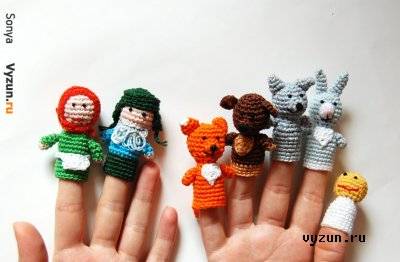 	Пальчиковые игры – это игры, направленные на развитие мелкой моторики ручек ребенка. Они улучшают координацию мелких движений и стимулируют развитие речевых центров. Именно с помощью пальчиковой гимнастики можно помочь малышу начать говорить, сделать его речь и мышление подвижными.
	Хорошим помощником в пальчиковых играх будут маленькие игрушки, которые надеваются на пальчики – пальчиковые игрушки. Персонажи сказок, знакомые и не знакомые, познакомят ребенка с различными понятиями. Освоив одну сказку, малыш начнет придумать новую инсценировку для других стишков и песенок.
	Пальчиковую игрушку можно связать крючком. Это довольно не сложно и быстро. Яркие персонажи доставят массу удовольствия и Вам и ребенку, а время проведенное за игрой пролетит не заметно.

	Вот описание моих пальчиковых игрушек по сказке «Колобок». Всего 7 персонажей. Связаны игрушки из «Ириса». Основа у всех игрушек одинакова. 

Голова и тело
1 ряд: 2 вп, 6 сбн во 2-ую от крючка п. – 6
2 ряд: 2 сбн в каждую п. – 12
3 ряд: (сбн, 2 сбн в сл.сбн)*6 – 18
4 ряд: (2сбн, 2 сбн в сл.сбн)*6 – 24
5-7 ряд: 24 сбн
8 ряд: (2 сбн, уб)*6 – 18
9 ряд: (сбн, уб)*6 – 12. Набить голову.
10 ряд: 6 уб, нить закрепить
11 ряд: провязать по 9 ряду 12 сбн
12 ряд: 12 прибавок – 24
13-20 ряд: 24 сбн. Нить закрепить, спрятать.

Ушки, носики, хвостики и ручки вяжем в зависимости от персонажа.

Ручки
1 ряд: 2 вп, 6 сбн во 2-ую от крючка п. – 6
2-4 ряд: 6 сбн

По такому же описанию вязала и хвостики, только длиннее или короче.

Носики-мордочки
1 ряд: 2 вп, 6 сбн во 2-ую от крючка п. – 6
2 ряд: 2 сбн,пр,2сбн, пр – 8. нить закрепить.

Ушки
Для мишки: 
1 ряд: 2 вп, 6 сбн во 2-ую от крючка п. – 6
2 ряд: 2 сбн в каждую п. – 12

для зайки:
1 ряд: 2 вп, 6 сбн во 2-ую от крючка п. – 6
2-7 ряд: 6 сбн

для лисы и волка:
1 ряд: 2 вп, 4 сбн во 2-ую от крючка п. – 4
2-3 ряд: 2 сбн в каждую п. – 8Это было давно-давно... Однажды мне в руки попался журнал "Чудесные мгновения" - выпуск, посвященный вязанным крючком муляжам фруктов. Оттуда я узнала, как вязать сферу: 1 р.: 6 столбиков без накида в нитяное кольцо, кольцо затянуть. Далее вязать по спирали столбиками без накида.2 р.: над каждым столбиком предыдущего ряда провязать по 2 ст. б/н (удвоить количество столбиков)3 р.: над каждым столбиком предыдущего ряда провязать по 1 ст. б/н (т.е. вязать без прибавок)4 р.: вязать ряд, делая прибавку, т.е. провязывать по 2 ст. б/н в каждую вторую петлю5 р.: вязать без прибавок.И так далее.Всё очень просто. Вам понадобятся лишь:тонкие разноцветнык нитки (я использую х/б нитки "мак", у покупных игрушек нитки шерстяные);крючок (1-);желание и свободное время (это самое сложное).	Сперва я вязала фрукты строго по инструкции и в виде сувениров раздаривала родственникам. Потом, уже будучи беременной, решила связать развивающие игрушки своему будущему ребенку. Когда я рассказала про свои игрушки на форуме, мне задали вопрос: а смогу ли я пальчиковые игрушки связать? Я ответила "конечно" и приступила…	Первый заяц был ужасен. Лучше даже не вспоминать. Второй попыткой был лисенок, отдаленно напоминающий то ли кенгуру, то ли косулю. Постепенно стало получаться всё лучше и лучше (скромно так…). Конечно, до профессиональных мне еще далеко, в продаже и в Интернете я видела более оригинальные, более интересные, более подробные и т.п. 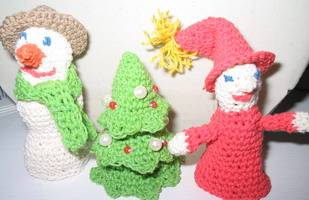 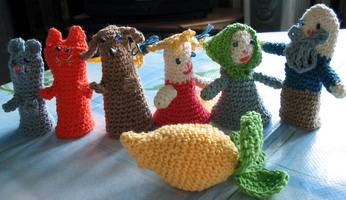 го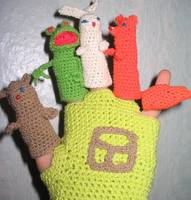 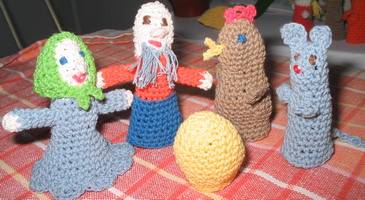 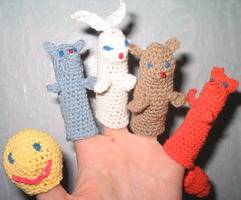 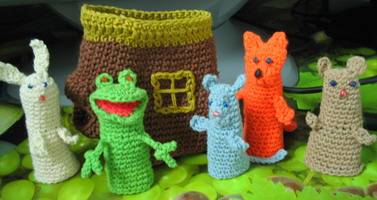 	И вот что интересно: многих персонажей я вязала по нескольку раз, но каждый раз они получались совершенно разными. Именно поэтому не могу четко написать, сколько столбиков где прибавлять-убавлять для конкретной игрушки, это всё определялось в процессе вязания и варьировалось каждый раз.	Со временем немного менялась "техника": носы человечков были то из бусин, то вывязанные, глазки то вышитые, то из бисера, пробовала разные способы вязания мордочек "остроносых" животных (лисы, волка) и т.п. Но общий принцип остается одним и тем же: вязание стобиками без накида с использованием схемы вязания сферы. Лапки, уши и хвосты животным вывязываю одновременно с телом, у человечков руки связаны отдельно и пришиты. Также отдельно вяжутся и затем пришиваются акксесуары другого цвета: гребешок курицы, платок бабушки и т.п..	Если кому-то интересны отдельные подробности (как вязать острые мордочки, как вязать уши и т.п.) - пишите в почту, я с удовольствием помогу чем могу.	Моя дочь с удовольствием играет с пальчиковыми игрушками. Правда, пока дослушать сказку у нас терпения не хватает, зато очень интересно показывать лапки-носики-глазки-ушки, рассказывать, как говорит лягушка или мышка, показывать, как скачет зайка и т.п. Думаю, дорастем мы и до сказки.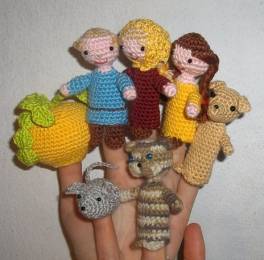 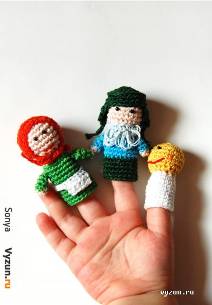 ЛогопедыРодителиДетиПодготовительный этап (с 1по 30сентября)Подготовительный этап (с 1по 30сентября)Подготовительный этап (с 1по 30сентября)Постановка  цели. Составление плана проекта.Разработка положений о смотрах-конкурсах;Подбор литературы по теме проекта, изучение  и подборка материалов, необходимых для реализации проекта (интернет, библиотека, методкабинет, обсуждения с родителями и педагогами).Ознакомление с положением о смотрах-конкурсах «Игрушка-забава для развития речи», «Логопедическая полянка»Посещение  родительских собраний.Подготовка необходимого материала, выкроек, образцов, создание проектов для изготовления игрушек.Разучивание пальчиковых игр.Пересказ русских народных сказок с опорой на предметные картинки.Практический этап (с 16 сентября по 15 мая)Практический этап (с 16 сентября по 15 мая)Практический этап (с 16 сентября по 15 мая)Родительские собрания в старшей и подготовительных группах. Цель. Знакомство с положением о смотрах-конкурсах «Игрушка-забава для развития речи», «Логопедическая полянка»Подготовка презентации о пальчиковых играх с использованием игрушек для пальчикового театра.Проведение консультации с презентацией на общесадовском родительском собрании «Роль пальчиковой гимнастики в формировании правильного звукопроизношения у детей».Цель. Показать родителям взаимосвязь развития мелкой моторики и речи. Заинтересовать родителей в работе по формированию мелкой моторики рук через пальчиковые игры. Познакомить с пальчиковыми играми.Подготовка стендовой информации по изготовлению игрушек для пальчикового театра и  маленьких игрушек для настольного театра.Цель. Помочь родителям в определении способа изготовления игрушки.Подборка игр, пальчиковой гимнастики, физминуток в методическую копилку по лексическим темам, необходимых для реализации проекта.Подборка стихов, пословиц.Цель. Пополнение методической базы кабинета.Подведение итогов. Награждение победителей конкурса.  Цель. Поощрение родителей за инициативу, творчество.Выставка в ДОУ, в ДК станции Курагино.Цель. Показать достижения и возможности родителей общественности. Обогащение предметно-развивающей среды групп.Районное МО логопедов. Выставка игрушек для логопедов района.Цель. Обмен опытом работы.Проведение открытого  мероприятия с использованием логопедической  полянки.  Тема «Приставочные глаголы»Цель. Научить детей использовать приставочные граголы в речи.Индивидуальная совместно-образовательная деятельность с детьми в течение всего года.Изготовление игрушек для детского сада и для своих детей.Разучивание пальчиковых игр со своими детьми.Знакомство с материалами стендовой информации.Клуб заботливых родителей «Роль сказки в развитии речи детей». Беседа с использованием ИКТ.Цель. Показать родителям необходимость использования русской народной сказки в развитии речи ребенка.Подготовка к проведению конкурса «Логопедическая полянка»Изготовление панно.Подготовка к КВНу «Моя малая Родина – Курагино»Разучивание чистоговорок и стихов.Заучивание стихов с опорой на мнемосхемы и предметные картинки, с последующим обыгрыванием их с помощью игрушек. Игры по автоматизации поставленных звуков «Звуковые дорожки», «Лабиринты», «Почтальоны»  другие с использованием игрушек.Дидактические игры «Да-нетка», «Чей голосок?», «Угадай, кто говорит», «В гостях у трех медведей» и другие.Игротренинг для родителей  «Мы играем в сказку». Показывание настольного кукольного театра с использованием пальчиковых игрушек.Цель. Учить детей выступать на публику. Развивать умение пересказывать знакомую сказку по ролям. Развивать интонационную выразительность речи. Разучивание игр на внимание «Чего не стало?», «Кто спрятался?», «Что изменилось?» с  использованием  игрушек пальчикового театра.Разучивание пальчиковых игр, «Наша Маша», «Этот пальчик…» и т.д.Дидактические игры на развитие   грамматических категорий  «1, 2, 5», «Какой, какая, какие, какое», «Чей хвост?», «Чьи ушки?»Пересказ русских народных сказок «Колобок», «Теремок», «Курочка ряба», «Заюшкина избушка», «Репка» с помощью настольного и пальчикового театра.Игры на развитие интонационной выразительности речи«Скажи как герой», «Чей голос громче?», «Превращения» и др.Игры с предметными картинками с использованием «Логопедической полянки»: «Четвертый лишний», «Ехали мы, ехали…», «Назови одним словом», «Что это? и  кто это?», «Живые - неживые», «Летает – не летает», «В зоопарк», «На станции Курагино» и другие. Заключительный этапЗаключительный этапЗаключительный этапПроведение итогового мероприятия - КВН «Моя малая Родина – Курагино» с использованием изготовленных игрушек.Цель. Подведение итогов в работе с детьми и  родителями за год.Публикация в сборнике площадки «Наследие» Цель. Обмен опытом с педагогами района.Участие в КВНе «Моя малая Родина – Курагино»Участие в КВНе «Моя малая Родина – Курагино»